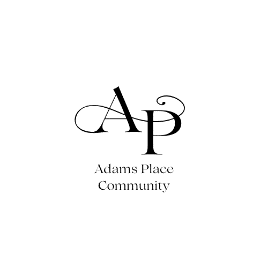 CAB Duties and ExpectationsCAB members have no special privileges or authority within the organization.CAB members are community leaders and role models and, as such, are expected to maintain a high standard of personal conduct.CAB members should avoid drug and alcohol usage before attending the meeting. Arrive on time.Listen to the opinions of others. Avoid dominating the proceedings.Avoid conflict situations.Avoid side conversations, which disrupt the meeting.CAB members should be respectful to the organization’s mission. They should honestly voice their opinions about how the administration and Governing Board are accomplishing the health center’s mission and ensure the CAB’s positions on Governing Board issues are recorded in the minutes.